College of Alameda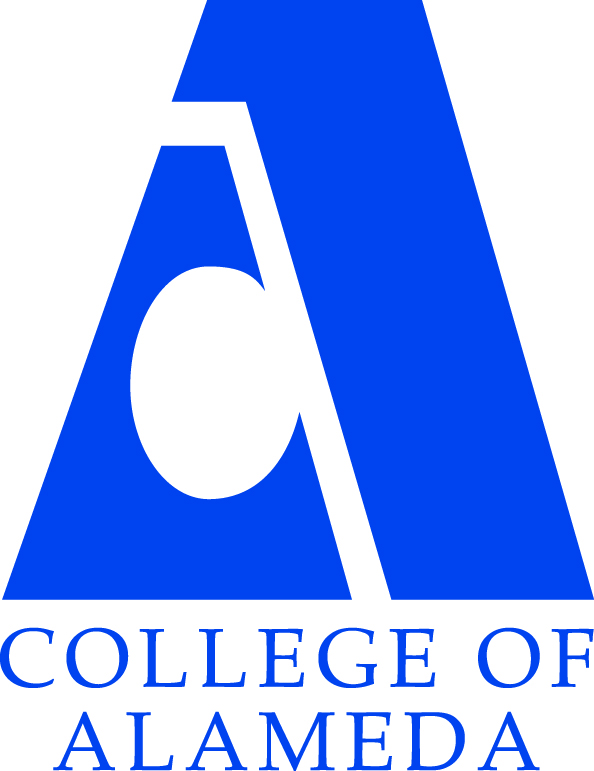 Goal StatementsEducational Master Plan 2015-18#Goals:  Educational Master Plan (2016-2021)1Reduce loss of students prior to start of classes2Increase community and educational partnerships3Advance CoA teaching and learning4Increase access to college programs/coursework through collaboration with other PCCD colleges in redesigning college schedules & offerings5Increase retention and persistence rates6Strengthen business and industry partnerships7Strengthen Data-driven / informed decision making8Establish integrated planning and evaluation system9Design organizational, committee, &  governance structures to support student success10Engage in redesign of PCCD policies and procedures, including the Budget Allocation Model